Администрация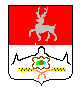 Большемурашкинского муниципального районаНижегородской областиПОСТАНОВЛЕНИЕ_____25.06.2012___ г.                                                                                №___410______О внесении изменений в постановление администрации  района от 30.11.2010 г. № 848 «О Порядке формирования муниципального задания в отношении муниципальных учреждений Большемурашкинского муниципального района и финансового обеспечения выполнения муниципального задания, определения объема и условий предоставления субсидий муниципальным бюджетным и автономным учреждениям»      В целях обеспечения эффективного расчета нормативных затрат на оказание муниципальными  бюджетными и автономными учреждениями муниципальных услуг ( выполнение работ ) и нормативных затрат на содержание имущества муниципальных бюджетных и автономных учреждений администрация Большемурашкинского муниципального района постановляет :       1.Внести в постановление администрации  района от 30.11.2010 г. № 848 «О Порядке формирования муниципального задания в отношении муниципальных учреждений Большемурашкинского муниципального района и финансового обеспечения выполнения муниципального задания, определения объема и условий предоставления субсидий муниципальным бюджетным и автономным учреждениям» следующие изменения :       1.1.В приложении 2 «Методические рекомендации по расчету нормативных затрат на оказание муниципальными учреждениями Большемурашкинского муниципального района муниципальных услуг, нормативных затрат на содержание имущества муниципальных учреждений Большемурашкинского муниципального района и определения объема субсидии муниципальным бюджетным и автономным учреждениям» :       1.1.1. Раздел I « Общие положения» дополнить пунктом 7 следующего содержания :        «7.   При формировании проекта районного бюджета на очередной финансовый год органы, осуществляющие функции и полномочия учредителя,  в сроки, установленные для подготовки проекта районного  бюджета на очередной финансовый год, направляют в финансовое управление администрации района по его запросу:порядок определения нормативных затрат (или реквизиты правового акта, которым утвержден порядок и ссылку на электронную версию документа, размещенную в сети Интернет);сводные показатели объема нормативных затрат на оказание муниципальными  учреждениями муниципальных  услуг (выполнение работ) и нормативных затрат на содержание имущества муниципальных  учреждений (по типам и группам учреждений) согласно приложению 1 к настоящим Методическим рекомендациям.».1.1.2. Дополнить  разделом V следующего содержания:«V. Порядок формирования значений нормативных затрат 1. Значения нормативных затрат по муниципальным  учреждениям в разрезе муниципальных  услуг (работ) на очередной финансовый год рекомендуется устанавливать ведомственным правовым актом соответствующего органа, осуществляющего функции и полномочия учредителя.2. Для формирования значений нормативных затрат на оказание муниципальных  услуг (выполнение работ), нормативных затрат на содержание имущества на очередной финансовый год  рекомендуется следующий порядок.2.1. Учреждения формируют сведения о фактических и планируемых затратах на оказание муниципальных  услуг (выполнение работ) и на содержание имущества на очередной финансовый год и предоставляют в орган, осуществляющий функции и полномочия учредителя  по форме согласно приложению 2 к  настоящим Методическим рекомендациям.2.2. Расчет нормативных затрат на содержание имущества учреждения представляют по форме согласно приложению 3 к  настоящим Методическим рекомендациям.2.3. При оказании учреждением в случаях, установленных федеральным законом, муниципальных услуг (выполнение работ) гражданам и юридическим лицам за плату в пределах установленного муниципального  задания, сумма финансового обеспечения выполнения муниципального  задания учреждением рассчитывается с учетом средств, планируемых к поступлению от потребителей указанных услуг (работ).Результаты расчета объема средств, поступающих за счет оказания учреждением платных услуг  в пределах установленного муниципального о задания, представляются  по форме согласно приложению 4 к  настоящим Методическим рекомендациям.2.4. При формировании сведений о фактических и планируемых затратах на оказание муниципальных услуг (выполнение работ) и на содержание имущества:фактические затраты указываются учреждениями на основе данных бухгалтерского и управленческого учета;планируемые затраты определяются учреждениями в соответствии с разделами II - IV настоящих Методических рекомендаций.2.5. При формировании сведений о фактических и планируемых затратах на оказание муниципальных услуг (выполнение работ) и на содержание имущества учреждения осуществляют детализацию осуществляемых расходов в части описания состава и объемов использования трудовых ресурсов, расходных материалов, материальных запасов, имущества учреждения, а также затрат на общехозяйственные нужды по каждой оказываемой муниципальной  услуге (работе).2.6. Нормативные затраты на оказание муниципальных  услуг (выполнение работ) и нормативные затраты на содержание имущества учреждения оформляются в составе  результатов расчетов объема нормативных затрат на оказание учреждениями муниципальных  услуг (выполнение работ) и нормативных затрат на содержание имущества учреждений по форме согласно приложению 5 к  настоящим Методическим рекомендациям.3. Утвержденные нормативные затраты на оказание муниципальных  услуг (выполнение работ) и нормативные затраты на содержание имущества используются органом, осуществляющим функции и полномочия учредителя при определении финансового обеспечения муниципального  задания на очередной финансовый год.».2. Дополнить  Методические рекомендации приложениями 1 - 5 по формам согласно приложениям 1- 5 к настоящему постановлению.    Глава администрации района                                             В.В.КокуринФорма 1Приложение N 1к Методическим рекомендациямСВОДНЫЕ ПОКАЗАТЕЛИ ОБЪЕМА НОРМАТИВНЫХ ЗАТРАТ НА ОКАЗАНИЕ МУНИЦИПАЛЬНЫХ  УСЛУГ (ВЫПОЛНЕНИЕ РАБОТ) И НОРМАТИВНЫХ ЗАТРАТ НА СОДЕРЖАНИЕ ИМУЩЕСТВА  (по типам и группам учреждений)________________________________________________________(наименование учредителя)НА ____ ГОД                                                                                                                                                                                                         (тыс. рублей)Форма 2                                                                                                 Приложение N 2к Методическим рекомендациямСВЕДЕНИЯ О ФАКТИЧЕСКИХ И ПЛАНИРУЕМЫХ ЗАТРАТАХ НА ОКАЗАНИЕ МУНИЦИПАЛЬНЫХ  УСЛУГ (ВЫПОЛНЕНИЕ РАБОТ) И  НА СОДЕРЖАНИЕ ИМУЩЕСТВА_______________________________________(наименование учреждения)Форма 3                                                                                        Приложение 3к Методическим рекомендациямРАСЧЕТНОРМАТИВНЫХ ЗАТРАТ НА СОДЕРЖАНИЕ ИМУЩЕСТВА_______________________________________(наименование учреждения)                                                                                                                                                                                                                              (рублей)Форма 4                                                                                               Приложение N 4к Методическим рекомендациям          ОЦЕНКА ОБЪЕМА СРЕДСТВ ОТ ПРИНОСЯЩЕЙ ДОХОД ДЕЯТЕЛЬНОСТИ,  ПОСТУПИВШИХ ЗА СЧЕТ ОКАЗАНИЯ МУНИЦИПАЛЬНЫХ  УСЛУГ ГРАЖДАНАМ И ЮРИДИЧЕСКИМ ЛИЦАМ   ЗА ПЛАТУ  В ПРЕДЕЛАХ УСТАНОВЛЕННОГО МУНИЦИПАЛЬНОГО  ЗАДАНИЯ  В СЛУЧАЯХ, УСТАНОВЛЕННЫХ ФЕДЕРАЛЬНЫМ ЗАКОНОМ          ______________________________________________________(наименование учреждения)Форма 5Приложение N 5к Методическим рекомендациямРЕЗУЛЬТАТЫ РАСЧЕТОВОБЪЕМА НОРМАТИВНЫХ ЗАТРАТ НА ОКАЗАНИЕ МУНИЦИПАЛЬНЫМИ  УЧРЕЖДЕНИЯМИ МУНИЦИПАЛЬНЫХ УСЛУГ(ВЫПОЛНЕНИЕ РАБОТ) И НОРМАТИВНЫХ ЗАТРАТ НА СОДЕРЖАНИЕИМУЩЕСТВА УЧРЕЖДЕНИЙ НА ____ ГОДНаименование  
типа учреждений     Количество учреждений, до которых доведено муниципальное задание, единицНормативные затраты на  
оказание муниципальных услуг (выполнение работ)   Нормативные затраты  
на содержание 
имущества Оценка объема средств, получаемых в результате оказания платных услуг в пределах установленного муниципального задания  Сумма      
финансового   
обеспечения   
выполнения   
муниципального 
задания   123456 ТЕКУЩИЙ ФИНАНСОВЫЙ ГОДТЕКУЩИЙ ФИНАНСОВЫЙ ГОДТЕКУЩИЙ ФИНАНСОВЫЙ ГОДТЕКУЩИЙ ФИНАНСОВЫЙ ГОДТЕКУЩИЙ ФИНАНСОВЫЙ ГОДТЕКУЩИЙ ФИНАНСОВЫЙ ГОДНАИМЕНОВАНИЕ ГРУППЫ УЧРЕЖДЕНИЙНАИМЕНОВАНИЕ ГРУППЫ УЧРЕЖДЕНИЙНАИМЕНОВАНИЕ ГРУППЫ УЧРЕЖДЕНИЙНАИМЕНОВАНИЕ ГРУППЫ УЧРЕЖДЕНИЙНАИМЕНОВАНИЕ ГРУППЫ УЧРЕЖДЕНИЙНАИМЕНОВАНИЕ ГРУППЫ УЧРЕЖДЕНИЙИтого  по бюджетным учреждениямИтого по автономным учреждениямИтого по казенным учреждениямИтого по группе учреждений…Итого текущий финансовый год ОЧЕРЕДНОЙ ФИНАНСОВЫЙ ГОДОЧЕРЕДНОЙ ФИНАНСОВЫЙ ГОДОЧЕРЕДНОЙ ФИНАНСОВЫЙ ГОДОЧЕРЕДНОЙ ФИНАНСОВЫЙ ГОДОЧЕРЕДНОЙ ФИНАНСОВЫЙ ГОДОЧЕРЕДНОЙ ФИНАНСОВЫЙ ГОДНАИМЕНОВАНИЕ ГРУППЫ УЧРЕЖДЕНИЙНАИМЕНОВАНИЕ ГРУППЫ УЧРЕЖДЕНИЙНАИМЕНОВАНИЕ ГРУППЫ УЧРЕЖДЕНИЙНАИМЕНОВАНИЕ ГРУППЫ УЧРЕЖДЕНИЙНАИМЕНОВАНИЕ ГРУППЫ УЧРЕЖДЕНИЙНАИМЕНОВАНИЕ ГРУППЫ УЧРЕЖДЕНИЙИтого  по бюджетным учреждениямИтого по автономным учреждениямИтого по казенным учреждениямИтого по группе учреждений…Итого очередной финансовый год Наименование  
муниципальной
услуги (работы)     Нормативные затраты за единицу,   рублей            Нормативные затраты за единицу,   рублей            Нормативные затраты за единицу,   рублей            Нормативные затраты за единицу,   рублей            Нормативные затраты за единицу,   рублей            Нормативные затраты за единицу,   рублей            Объем     
муниципальной
услуги, единиц Норматив ные затраты на
содержание
имущества,
рублей  Оценка объема средств, получаемых в результате оказания платных услуг в пределах установленного муниципального задания, рублей  Сумма      
финансового   
обеспечения   
выполнения   
муниципального задания,     
рублей  Наименование  
муниципальной
услуги (работы)     Нормативные затраты, непосредственно    
связанные с оказанием муниципальной   
услуги (работы)                   Нормативные затраты, непосредственно    
связанные с оказанием муниципальной   
услуги (работы)                   Нормативные затраты, непосредственно    
связанные с оказанием муниципальной   
услуги (работы)                   Нормативные затраты, непосредственно    
связанные с оказанием муниципальной   
услуги (работы)                   Нормативные   
затраты на    
общехозяйственные
нужды      ИТОГО:Объем     
муниципальной
услуги, единиц Норматив ные затраты на
содержание
имущества,
рублей  Оценка объема средств, получаемых в результате оказания платных услуг в пределах установленного муниципального задания, рублей  Сумма      
финансового   
обеспечения   
выполнения   
муниципального задания,     
рублей  Наименование  
муниципальной
услуги (работы)     На оплату 
труда и  
начисления
по оплате 
труда   На     
приобретение
материальных
запасов   Иные    
нормативные
затраты  ИтогоНормативные   
затраты на    
общехозяйственные
нужды      ИТОГО:Объем     
муниципальной
услуги, единиц Норматив ные затраты на
содержание
имущества,
рублей  Оценка объема средств, получаемых в результате оказания платных услуг в пределах установленного муниципального задания, рублей  Сумма      
финансового   
обеспечения   
выполнения   
муниципального задания,     
рублей  1 2 3 4  5 =
гр. 2 +
гр. 3 +
гр. 4 6 7 =гр. 5 +гр. 6 8 91011 =(гр. 7 х  гр. 8) +  гр. 9 -10Услуга (работа) N 1     Услуга (работа) N 2     ....           Итого отчетный финансовый годУслуга (работа) N 1     Услуга (работа) N 2     ....           Итого текущий финансовый годУслуга (работа) N 1     Услуга (работа) N 2     ....           Итого очередной годНаименование  
муниципальной 
услуги (работы)     Нормативные 
затраты на  
потребление 
электрической  энергии   Нормативные
затраты на 
потребление
тепловой  энергии  Нормативные
затраты на 
уплату   
налогов  Затраты на
содержание
имущества 
сданного в аренду  Объем         
нормативных 
затрат на содержание 
имущества123456 = гр. 2 +  
гр. 3 + гр. 4 - гр. 5Услуга (работа) N 1     Услуга (работа) N 2     ....           Итого отчетный финансовый годУслуга (работа) N 1     Услуга (работа) N 2     ....           Итого текущий финансовый годУслуга (работа) N 1     Услуга (работа) N 2     ....           Итого очередной годНаименование платной  
услуги в пределах   
установленного     
муниципального  заданияЦена на 
платную 
услугу, 
рублейКоличество  
оказываемых  
платных услуг,
единиц    Оценка объема средств, 
получаемых в результате
оказания платных услуг,
рублей       1234=2*3Услуга (работа) N 1Услуга (работа) N 2...                     Итого за отчетный       
финансовый год          X    X       Услуга (работа) N 1Услуга (работа) N 2...                     Итого за текущий        
финансовый год          X    X       Услуга (работа) N 1Услуга (работа) N 2...                     Итого за очередной      
финансовый период      X    X       Наименование    
муниципальной услуги (работы)Нормативные затраты за единицу,   рублей            Нормативные затраты за единицу,   рублей            Нормативные затраты за единицу,   рублей            Единицы измерения
показа- 
теля    
объема  
муниципальной
услуги  
(работы)Объем   
муниципальной
услуги  
(работы), единиц   Нормативные
затраты    
на содер-  
жание      
имущества,   
рублей     Оценка объема средств, получаемых в результате оказания платных услуг в пределах установлен ного муниципального задания, рублей Сумма финансового 
обеспечения    
выполнения     
муниципального задания, рублей   Наименование    
муниципальной услуги (работы)Нормативные
затраты,   
непосред-  
ственно    
связанные  
с оказанием
муниципальной услуги     
(работы)   
Нормативные
затраты    
на общехо- 
зяйственные
нужды      
Итого      
нормативные
затраты    
на оказание
муниципальной услуги     
(работы)   Единицы измерения
показа- 
теля    
объема  
муниципальной
услуги  
(работы)Объем   
муниципальной
услуги  
(работы), единиц   Нормативные
затраты    
на содер-  
жание      
имущества,   
рублей     Оценка объема средств, получаемых в результате оказания платных услуг в пределах установлен ного муниципального задания, рублей Сумма финансового 
обеспечения    
выполнения     
муниципального задания, рублей   1234 = 2 + 356789 = SUM (4 x 6) + 7  - 8ОТЧЕТНЫЙ ФИНАНСОВЫЙ ГОДОТЧЕТНЫЙ ФИНАНСОВЫЙ ГОДОТЧЕТНЫЙ ФИНАНСОВЫЙ ГОДОТЧЕТНЫЙ ФИНАНСОВЫЙ ГОДОТЧЕТНЫЙ ФИНАНСОВЫЙ ГОДОТЧЕТНЫЙ ФИНАНСОВЫЙ ГОДОТЧЕТНЫЙ ФИНАНСОВЫЙ ГОДОТЧЕТНЫЙ ФИНАНСОВЫЙ ГОДОТЧЕТНЫЙ ФИНАНСОВЫЙ ГОДНАИМЕНОВАНИЕ УЧРЕЖДЕНИЯНАИМЕНОВАНИЕ УЧРЕЖДЕНИЯНАИМЕНОВАНИЕ УЧРЕЖДЕНИЯНАИМЕНОВАНИЕ УЧРЕЖДЕНИЯНАИМЕНОВАНИЕ УЧРЕЖДЕНИЯНАИМЕНОВАНИЕ УЧРЕЖДЕНИЯНАИМЕНОВАНИЕ УЧРЕЖДЕНИЯНАИМЕНОВАНИЕ УЧРЕЖДЕНИЯНАИМЕНОВАНИЕ УЧРЕЖДЕНИЯУслуга (работа) N 1Услуга (работа) N 2...                Итого отчетный      
финансовый год     
по учреждению      X     X     X     X    X    ...                Итого отчетный     
финансовый год     
по всем учреждениямX     X     X     X    X    ТЕКУЩИЙ ФИНАНСОВЫЙ ГОДТЕКУЩИЙ ФИНАНСОВЫЙ ГОДТЕКУЩИЙ ФИНАНСОВЫЙ ГОДТЕКУЩИЙ ФИНАНСОВЫЙ ГОДТЕКУЩИЙ ФИНАНСОВЫЙ ГОДТЕКУЩИЙ ФИНАНСОВЫЙ ГОДТЕКУЩИЙ ФИНАНСОВЫЙ ГОДТЕКУЩИЙ ФИНАНСОВЫЙ ГОДТЕКУЩИЙ ФИНАНСОВЫЙ ГОДНАИМЕНОВАНИЕ УЧРЕЖДЕНИЯНАИМЕНОВАНИЕ УЧРЕЖДЕНИЯНАИМЕНОВАНИЕ УЧРЕЖДЕНИЯНАИМЕНОВАНИЕ УЧРЕЖДЕНИЯНАИМЕНОВАНИЕ УЧРЕЖДЕНИЯНАИМЕНОВАНИЕ УЧРЕЖДЕНИЯНАИМЕНОВАНИЕ УЧРЕЖДЕНИЯНАИМЕНОВАНИЕ УЧРЕЖДЕНИЯНАИМЕНОВАНИЕ УЧРЕЖДЕНИЯУслуга (работа) N 1Услуга (работа) N 2…                Итого текущий      
финансовый год     
по учреждению      X     X     X     X    X    …                Итого текущий      
финансовый год     
по всем учреждениямX     X     X     X    X    ОЧЕРЕДНОЙ ФИНАНСОВЫЙ ГОДОЧЕРЕДНОЙ ФИНАНСОВЫЙ ГОДОЧЕРЕДНОЙ ФИНАНСОВЫЙ ГОДОЧЕРЕДНОЙ ФИНАНСОВЫЙ ГОДОЧЕРЕДНОЙ ФИНАНСОВЫЙ ГОДОЧЕРЕДНОЙ ФИНАНСОВЫЙ ГОДОЧЕРЕДНОЙ ФИНАНСОВЫЙ ГОДОЧЕРЕДНОЙ ФИНАНСОВЫЙ ГОДОЧЕРЕДНОЙ ФИНАНСОВЫЙ ГОДНАИМЕНОВАНИЕ УЧРЕЖДЕНИЯНАИМЕНОВАНИЕ УЧРЕЖДЕНИЯНАИМЕНОВАНИЕ УЧРЕЖДЕНИЯНАИМЕНОВАНИЕ УЧРЕЖДЕНИЯНАИМЕНОВАНИЕ УЧРЕЖДЕНИЯНАИМЕНОВАНИЕ УЧРЕЖДЕНИЯНАИМЕНОВАНИЕ УЧРЕЖДЕНИЯНАИМЕНОВАНИЕ УЧРЕЖДЕНИЯНАИМЕНОВАНИЕ УЧРЕЖДЕНИЯУслуга (работа) N 1Услуга (работа) N 2…                Итого очередной    
финансовый год     
по учреждению      X     X     X     X    X    …                Итого очередной    
финансовый год     
по всем учреждениямX     X     X     X    X    